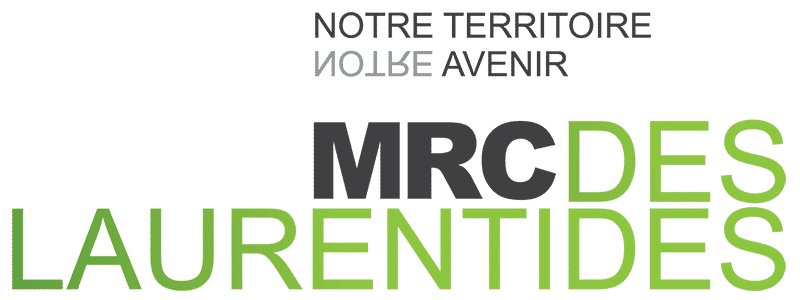 PROXY FORMDISPOSAL OF RESIDAL MATERIALS AT ECOCENTRE OF THE MRC DES LAURENTIDESAPPLICANT AND SOURCE OF MATERIALSI hereby authorize _______________________ to dispose of the following residual materials at the Ecocentre located in Mont-Tremblant.TYPE AND QUANTITY OF MATERIALS BROUGHT TO THE ECOCENTREEx : Number of paint cans, quantity of asphalt shingles, etc.I confirm that the materials brought to the Ecocentre come from the address indicated above.Applicant’s signature :	______________________________ The MRC and/or the Ecocentre reserves the right to conduct certain audits as required. The delegated company recognizes that a false declaration may result in the refusal of the Ecocentre to accept any material from this company for an indeterminate period.Applicant’s nameAddress TelephoneTypeQuantity